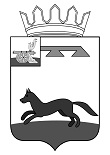 АДМИНИСТРАЦИЯПЕЧЕРСКОГО СЕЛЬСКОГО ПОСЕЛЕНИЯХИСЛАВИЧСКОГО  РАЙОНА СМОЛЕНСКОЙ ОБЛАСТИПОСТАНОВЛЕНИЕот  01 марта  2023 года                                                                                      № 16В соответствии с Федеральным законом от 23 ноября 2009 года № 261-ФЗ «Об энергосбережении и повышении энергетической эффективности и о внесении изменений в отдельные законодательные акты Российской Федерации» (в последующих редакциях) Администрация Печерского сельского поселения  Хиславичского района Смоленской области  п о с т а н о в л я е т:          1.  Утвердить Программу энергосбережения и повышения энергетической эффективности  на 2023-2025 гг. Администрации  Печерского сельского поселения  Хиславичского района Смоленской области.          2. Считать утратившим силу постановление  от 31.03.2022 года № 21а « Об утверждении   Программы энергосбережения и повышения  энергетической эффективности на 2022-2024 гг. Администрации Печерского сельского поселения Хиславичского района Смоленской области»         3. Настоящее постановление подлежит официальному обнародованию.         4. Контроль за исполнением настоящего постановления оставляю за собой.Глава муниципального образованияПечерского сельского поселенияХиславичского района Смоленской области                                   А.Н. ШкредовУТВЕРЖДАЮГлава муниципального образования Печерского сельского поселения Хиславичского районаСмоленской области      _________________/ Шкредов А.Н/м.п. «__» __________________2023 г.Программа энергосбережения и повышения энергетической эффективности на 2023 – 2025 гг.Администрации Печерского сельского поселения Хиславичского района Смоленской областиСмоленск 2023 г.РАЗДЕЛ 1.Паспорт программы  энергосбережения и повышения энергетической эффективностиРАЗДЕЛ 2.РАСЧЕТ ЦЕЛЕВЫХ ПОКАЗАТЕЛЕЙ ПРОГРАММЫ ЭНЕРГОСБЕРЕЖЕНИЯ И ПОВЫШЕНИЯ ЭНЕРГЕТИЧЕСКОЙ ЭФФЕКТИВНОСТИ ОРГАНИЗАЦИЙ С УЧАСТИЕМ ГОСУДАРСТВА И МУНИЦИПАЛЬНЫХ ОБРАЗОВАНИЙ2.1. СВЕДЕНИЯ О ЦЕЛЕВЫХ ПОКАЗАТЕЛЯХ ПРОГРАММЫ ЭНЕРГОСБЕРЕЖЕНИЯ И ПОВЫШЕНИЯ ЭНЕРГЕТИЧЕСКОЙ ЭФФЕКТИВНОСТИ2.2. ЗНАЧЕНИЯ ИНДИКАТОРОВ, НЕОБХОДИМЫХ ДЛЯ РАСЧЕТА ЦЕЛЕВЫХ ПОКАЗАТЕЛЕЙ ПРОГРАММЫ ЭНЕРГОСБЕРЕЖЕНИЯ И ПОВЫШЕНИЯ ЭНЕРГЕТИЧЕСКОЙ ЭФФЕКТИВНОСТИРАЗДЕЛ 3. КРАТКАЯ ХАРАКТЕРИСТИКА ОБЪЕКТА.АНАЛИЗ ПОТРЕБЛЕНИЯ ЭНЕРГЕТИЧЕСКИХ РЕСУРСОВ ЗА ПРЕДШЕСТВУЮЩИЙ ПЕРИОД.Общие сведения об организацииХарактеристика зданий, строений, сооруженийЗдание Администрации д. Печерская Буда, ул. Центральная д.20Здание Администрации д. Козловка, ул. Школьная 2Здание Администрации д. Микшино, ул. Молодежная д.11Система электроснабженияИмеет 1 ввода электрической энергии, оснащенные приборами учета. Коммерческий учет потребляемой электроэнергии осуществляется по приборам учета марки:- Меркурий 203,1 – 2 шт, СЭО-1,15.702.Система внутреннего освещения представлена:Лампы накаливания: 39 шт. по 60 Вт.Система уличного освещения представлена:Лампы ДРЛ: 117 шт. по 250,0 Вт., установлены фотореле.Система отопленияОтопление зданий учреждения осуществляется по средством газового и печного отопления. Газовое отопление производится от газового котла АОГВК-11. (в здании Адм. Печерская Буда).Система газоснабжения имеет 1 ввод, оборудованный прибором учета. Коммерческий учет потребляемого природного газа осуществляется от прибора учета марки:- ВК-GT4, год поверки 2015.Система отопления включает в себя 9 чугунных радиаторов.Количество деревянных окон: 5 шт./1,1х1,3; 4 шт./1,1х1,3 (м).Количество пластиковых окон: 5 шт./1,2х1,0 (м).	Система водоснабженияЦентрализованная система водоснабжения и водоотведения отсутствует.Характеристика потребителей моторного топливаНа балансе Администрации находится 1 единица автотранспорта: CHEVROLET NIVA. Общий пробег автотранспортом за 2022 год: 44610,0 км.Оснащенность вводов энергетических ресурсов приборами учетаСтруктура фактических затрат на энергетические ресурсыв 2022 (базовом) годуСредневзвешенные тарифы на ТЭР в 2022 (базовом) годуРАЗДЕЛ 4. Определение потенциала снижения потребления ресурсов и целевого уровня экономии ресурсов на период действия программы энергосбереженияТаблица 4.1.Таблица 4.2РАЗДЕЛ 5. Перечень МероприятиЙ по энергосбережению и повышению энергоэффективности, НАПРАВЛЕННЫй НА ДОСТИЖЕНИЕ ЗНАЧЕНИЙ ЦЕЛЕВЫХ ПОКАЗАТЕЛЕЙ5.1. Основные направления энергосбережения и повышения энергетической эффективностиДля достижения указанных целей и выполнения задач в рамках Программы предусматривается проведение организационных, правовых, технических, технологических и экономических мероприятий, включающих:- развитие нормативно-правовой базы энергосбережения;- энергосбережение и повышение энергетической эффективности;- энергосбережение и повышение энергетической эффективности на транспорте;- информационное обеспечение и пропаганду энергосбережения.5.1.1. Развитие нормативно-правовой базы энергосбереженияМероприятия раздела направлены на совершенствование нормативно-правовой базы в области стимулирования энергосбережения и повышения энергетической эффективности:- разработка и издание приказов, устанавливающих на определенный этап перечень выполняемых мероприятий, ответственных лиц, достигаемый эффект, систему отчетных показателей, а также системы наказания и поощрения.5.1.2. Энергосбережение и повышение энергетической эффективностиВ рамках настоящей Программы предполагается реализация первоочередных мер, направленных на повышение энергоэффективности:- проведения мероприятий по сокращению объемов потребления ТЭР.5.1.3. Информационное обеспечение и пропаганда  энергосбереженияИнформационное обеспечение и пропаганда энергосбережения представляет собой вовлечение в процесс энергосбережения работников учреждения путем формирования устойчивого внимания к этой проблеме, создание мнения о важности и необходимости энергосбережения.Программные мероприятия по данному направлению:- предоставление в простых и доступных формах информации о способах энергосбережения, преимуществах энергосберегающих технологий и оборудования, особенностях их выбора и эксплуатации;- активное формирование порицания энергорасточительства и престижа экономного отношения к энергоресурсам;- вовлечение в процесс энергосбережения всех работников учреждения;- проведение занятий по основам энергосбережения среди работников, позволяющих формировать мировоззрение на рачительное использование энергоресурсов;- материальное стимулирования энергосбережения работников учреждения.Мероприятия по электрической энергииМероприятия по экономии моторного топливаОрганизационные мероприятияПЕРЕЧЕНЬ МЕРОПРИЯТИЙ ПРОГРАММЫ ЭНЕРГОСБЕРЕЖЕНИЯ И ПОВЫШЕНИЯЭНЕРГЕТИЧЕСКОЙ ЭФФЕКТИВНОСТИРАЗДЕЛ 6.      СИСТЕМА МОНИТОРИНГА, УПРАВЛЕНИЯ И КОНТРОЛЯ ЗА ХОДОМ ВЫПОЛНЕНИЯ ПРОГРАММЫ.Важнейшим фактором эффективной реализации Программы мероприятий по энергосбережению является грамотно построенная и внедренная система мониторинга за ходом реализации Программы и система реагирования на отклонения от плана внедрения мероприятий по энергосбережению.В соответствии с постановлением Администрации Смоленской области  от 24 октября 2014 г. № 724 «О региональной автоматизированной системе сбора данных в области энергосбережения и повышения энергетической эффективности на территории Смоленской области «Мониторинг энергоэффективности» (далее – Постановление) создана и введена в промышленную эксплуатацию региональная автоматизированная система в области энергосбережения и повышения энергетической эффективности (далее – Региональная система).В соответствии с  Постановлением, органы исполнительной власти Смоленской области и бюджетные учреждения регионального подчинения должны представлять информацию в области энергосбережения, необходимую для включения в Региональную систему, начиная с 1 ноября 2014 года.Помимо этого по состоянию на 1 января года, следующего за отчетным в соответствии с приказом Министерства энергетики Российской Федерации от 30.06.2014 г. № 398 «Об утверждении требований к форме программ в области энергосбережения и повышения энергетической эффективности организаций с участием государства и муниципального образования, организаций осуществляющих регулируемые виды деятельности, и отчетности о ходе их реализации» формируются отчеты о реализации Программы.Об утверждении                                                                                                  Программы энергосбережения и повышения  энергетической эффективности на 2023-2025 гг. Администрации Печерского сельского поселения Хиславичского района Смоленской областиПолное наименование организацииАдминистрация Печерского сельского поселения Хиславичского района Смоленской областиОснования для разработки программыПравовые основания: - Федеральный закон от 23 ноября 2009 года № 261-ФЗ «Об энергосбережении и повышении энергетической эффективности и о внесении изменений в отдельные законодательные акты Российской Федерации» - Приказ Министерства экономического развития РФ       от 24 октября 2011 г. № 591 «О порядке определения объемов снижения потребляемых государственным  учреждением ресурсов в сопоставимых условиях».- Распоряжение Правительства Российской Федерации от 27 декабря 2010 г. № 2446р Государственная программа Российской Федерации «Энергосбережение и повышение энергетической эффективности на период до 2020 года».- Приказ Министерства Энергетики РФ №398 от 30 июня 2014 года «Об утверждении требований к форме программ в области энергосбережения и повышения энергетической эффективности организаций с участием государства и муниципального образования, организаций, осуществляющих регулируемые виды деятельности, и отчетности о ходе их реализации».- Постановление Правительства РФ от 31 декабря 2009 года № 1225 «О требованиях к региональным и муниципальным программам в области энергосбережения и повышения энергетической эффективности»Полное наименование исполнителей и (или) соисполнителей программыАдминистрация Печерского сельского поселения Хиславичского района Смоленской областиИНН 6718004891КПП 671801001Юридический адрес: 216644, Смоленская область, Хиславичский район, д. Печерская Буда, ул. Центральная, д. 20Контактное лицо:ФИО: Малахова Л.ОТелефон: 84814025636Полное наименование разработчиков программыОткрытое Акционерное Общество «Центр энергосбережения и повышения энергетической эффективности»ИНН 6731077881Юридический адрес: 214019, г. Смоленск, Трамвайный проезд, 12Цели программы- Выполнение требований, установленных Федеральным законом Российской Федерации от 23 ноября 2009 г.        № 261-ФЗ «Об энергосбережении и о повышении энергетической эффективности и о внесении изменений в отдельные законодательные акты Российской Федерации». - Повышение энергетической эффективности экономики казенного учреждения.- Обеспечение системности и комплексности при проведении мероприятий по энергосбережению.Задачи программы- Реализация организационных мероприятий по энергосбережению и повышению энергетической эффективности.- Повышение эффективности системы электроснабжения.- Внедрение новых энергосберегающих технологий, оборудования и материалов   в учреждении.- Снижение потерь в сетях электроснабжения.- Создание условий для привлечения инвестиций в целях внедрения энергосберегающих технологий, в том числе и на рынке энергосервисных услуг.- Обновление основных производственных фондов экономики на базе новых энерго- и ресурсосберегающих технологий и оборудования, автоматизированных систем и информатики.Сроки реализации программы2023 – 2025 гг.Целевые показателиСнижение потребления электрической энергии в натуральном выражении (19800,0 кВт·ч).Снижение потребления моторного топлива (215,25 л).Снижение потребления печного топлива – дров (0 м3).Снижение потребления природного газа – (0 м3).Оснащенность приборами учета (ПУ) каждого вида потребляемого энергетического ресурса, %.Удельный расход ЭЭ на снабжение органов местного самоуправления и муниципальных учреждений (11,98 кВт*ч/м2).Удельный расход ЭЭ на уличное освещение (1,76 кВт*ч/м2).Удельный расход моторного топлива на снабжение органов местного самоуправления и муниципальных учреждений (0,0917 л/км*год)Источники и объемы финансового обеспечения реализации программыОбщий объем финансирования мероприятий Программы составляет 636,0 тыс. руб., в том числе:- местный бюджет – 1,0 тыс. руб.;- бюджетные средства – 635,0 тыс. руб.;Планируемые результаты реализации программыЭкономия электроэнергии –39600,0 кВт*ч (393,23 тыс.руб.)Экономия моторного топлива –430,5 л (20,22 тыс. руб.).№ п/пНаименование показателяЕд. измер.Плановые значения целевых показателейПлановые значения целевых показателейПлановые значения целевых показателей№ п/пНаименование показателяЕд. измер.2023202420251234561Снижение потребления ЭЭ в натуральном выражениикВт*ч6600,06600,06600,02Снижение потребления ТЭ в натуральном выраженииГкал---3Снижение потребления природного газа в натуральном выражениим30004Снижение потребления воды в натуральном выражениим3---5Снижение потребления твердого печного топлива в натуральном выражениим30006Снижение потребления моторного топлива в натуральном выражениил71,7571,7571,757Доля объема ЭЭ, расчеты за которую осуществляются с использованием приборов учета%1001001008Доля объема ТЭ, расчеты за которую осуществляются с использованием приборов учета%---9Доля объема ХВС, расчеты за которую осуществляются с использованием приборов учета%---12345610Доля объема ГВС, расчеты за которую осуществляются с использованием приборов учета%---11Доля объема природного газа, расчеты за который осуществляются с использованием приборов учета%10010010012Доля объема ТЭР, производимых с использованием возобновляемых источников энергии и (или) ВЭР %---13Удельный расход ЭЭ на снабжение органов местного самоуправления и муниципальных учреждений кВт*ч/м211,9811,9811,9814Удельный расход ТЭ на снабжение органов местного самоуправления и муниципальных учрежденийГкал/м2---15Удельный расход ХВС на снабжение органов местного самоуправления и муниципальных учрежденийм3/чел.---16Удельный расход ГВС на снабжение органов местного самоуправления и муниципальных учрежденийм3/чел.---17Удельный расход природного газа на снабжение органов местного самоуправления и муниципальных учрежденийм3/чел.---18Отношение экономии ТЭР и воды в стоимостном выражении, достижение которой планируется в результате реализации энергосервисных договоров (контрактов) %00019Количество энергосервисных договоров (контрактов), заключенных органами местного самоуправления и муниципальными учреждениями шт.00020Удельный расход ЭЭ в многоквартирных домахкВт*ч/м2---21Удельный расход ТЭ в многоквартирных домахГкал/м2---22Удельный расход ХВС в многоквартирных домахм3/чел.---12345623Удельный расход ГВС в многоквартирных домахм3/чел.---24Удельный расход природного газа в многоквартирных домах с индивидуальными системами газового отопления м3/м2---25Удельный расход природного газа в многоквартирных домах с иными системами теплоснабжения м3/чел.---26Удельный расход моторного топлива на снабжение органов местного самоуправления и муниципальных учрежденийл/км0,09490,09330,091727Удельный расход топлива на выработку ТЭ на ТЭС т.у.т./Гкал---28Удельный расход топлива на выработку ТЭ на котельныхт.у.т./Гкал---29Удельный расход ЭЭ, используемой при передаче ТЭ в системах теплоснабжения кВт*ч/Гкал---30Доля потерь ТЭ при ее передаче в общем объеме переданной тепловой энергии%---31Доля потерь воды при ее передаче в общем объеме переданной воды%---32Удельный расход ЭЭ, используемой для передачи (транспортировки) воды в системах водоснабжениякВт*ч/м3---33Удельный расход ЭЭ, используемой в системах водоотведения кВт*ч/м3---34Удельный расход ЭЭ в системах уличного освещениякВт*ч/м22,892,321,7635Количество высокоэкономичных по использованию моторного топлива и ЭЭ ТС, относящихся к общественному транспорту шт.---36Количество ТС, относящихся к общественному транспорту, регулирование тарифов на услуги по перевозке на котором осуществляется муниципальным образованием, в отношении которых проведены мероприятия по энергосбережениюшт.---37Количество ТС, использующих природный газ, газовые смеси, сжиженный углеводородный газ в качестве моторного топлива, относящихся к общественному транспорту шт.---38Количество ТС с автономным источником ЭЭ, относящихся к общественному транспорту шт.---39Количество ТС, в отношении которых проведены мероприятия по энергосбережению и повышению энергетической эффективности шт.11140Количество ТС с автономным источником ЭЭ, используемых органами местного самоуправления, муниципальными учреждениями и муниципальными унитарными предприятиями шт.---№ п/пНаименование показателяЕд. измер.Значение 2022(базового) годаПлановые значения индикаторовПлановые значения индикаторовПлановые значения индикаторов№ п/пНаименование показателяЕд. измер.Значение 2022(базового) года20232024202512345671Объемы потребления ЭЭВнутреннее освещениекВт*ч2514,02514,02514,02514,02Объемы потребления ЭЭУличное освещениекВт*ч40442,033842,027242,020642,03Объемы потребления ТЭГкал----4Объемы потребления природного газам32500,02500,02500,02500,05Объемы потребления твердого печного топлива м326,026,026,026,06Объемы потребления воды м3----7Объемы потребления моторного топлива л4305,224233,274161,524089,778Количество вводов ЭЭ, всегошт.33339Количество вводов ЭЭ, оснащенных приборами учеташт.333310Количество вводов ТЭ, всегошт.----11Количество вводов ТЭ, оснащенных приборами учеташт.----12Количество вводов природного газа, всегошт.111113Количество вводов природного газа, оснащенных приборами учеташт.111114Количество вводов ХВС, всегошт.----15Количество вводов ХВС, оснащенных приборами учеташт.----16Количество вводов ГВС, всегошт.----17Количество вводов ГВС, оснащенных приборами учеташт.----Полное наименованиеАдминистрации Печерского сельского поселения Хиславичского района Смоленской области Основной вид деятельностиДеятельность органов местного самоуправления поселковых и сельских населенных пунктовЧисленность населения, чел.776Объем финансирования на содержание учреждения в базовом году, тыс.руб.Объем финансирования учреждения составил:электроэнергия (внутреннее освещение) – 25,052 тыс. руб.,уличное освещение – 401,483 тыс. руб.,природный газ – 18,869 тыс. руб.,твердое топливо – 25,038 тыс. руб.,моторное топливо – 202,198 тыс. руб.,ИТОГО: 672,64 тыс. руб.Общая площадь здания, м274Отапливаемая площадь здания, м254Численность сотрудников, чел.5Год ввода в эксплуатацию1970Общая площадь здания, м280Отапливаемая площадь здания, м275,0Численность сотрудников, чел.1Общая площадь здания, м256,0Отапливаемая площадь здания, м254,0Численность сотрудников, чел.2Вид энергоресурсаВводов всего, шт.Вводов, оснащенных приборами учета, шт.Оснащенность приборами учета, %Электроэнергия(адм)33100Природный газ11100Уличное освещение1818100№ п/пНаименование ТЭРЕд. измер.В натуральном выраженииВ денежном выражении, тыс. руб.В условном топливе, т.у.т.1ЭлектроэнергиякВт*ч2516,025,0520,872Уличное освещениекВт*ч40442,0401,48313,933Моторное топливо(бензин АИ-92)л 4305,02202,1984,714Природный газм32500,018,8692,885Твердое топливом326,025,0386,92ИтогоИтогоИтогоИтого674,6429,3№ п/пНаименование ТЭРЕд. измер.ПериодСредневзвешенный тариф1Электроэнергияруб/кВт*ч2022 г.9,962Уличное освещениеруб/кВт*ч2022 г.9,933Моторное топливо(бензин АИ-92)руб/л2022 г.46,974Природный газруб/м32022 г.7,555Твердое топливоруб/м32022 г.963,0Объект (здание)Потенциал снижения потребления,%Целевой уровень экономии,%Установленное значение целевого уровня снижения на первый трехлетний периодЭлектроэнергия (внутреннее освещение)Электроэнергия (внутреннее освещение)Электроэнергия (внутреннее освещение)Электроэнергия (внутреннее освещение)Администрация Печерского сельского поселения Хиславичского района Смоленской области00Учреждение эффективно. Минимальное значение удельного потребления электрической энергии для установления целевого уровня для учреждений данного типа составляет 33,3 кВт*ч/м2. В данном учреждении удельное потребление электрической энергии составляет 11,98 кВт*ч/м2Печное топливоПечное топливоПечное топливоПечное топливоАдминистрация Печерского сельского поселения Хиславичского района Смоленской области00Учреждение эффективно. Минимальное значение удельного потребления твердого печного топлива для установления целевого уровня для учреждений данного типа составляет 150,0 Вт*ч/(м2*0С*сутки). В данном учреждении удельное потребление твердого печного топлива составляет15,89 Вт*ч/(м2*0С*сутки)Природный газПриродный газПриродный газПриродный газАдминистрация Печерского сельского поселения Хиславичского района Смоленской области00Учреждение эффективно. Минимальное значение удельного потребления природного газа для отопления и вентиляции для установления целевого уровня для учреждений данного типа составляет 29,2 Вт*ч/(м2*0С*сутки). В данном учреждении удельное потребление природного газа составляет15,8 Вт*ч/(м2*0С*сутки)№ п/пПоказательУдельное годовое значение (2022 г.)Потенциал снижения потребленияЦелевой уровень экономииЦелевой уровень снижения за первый годЦелевой уровень снижения за второй годЦелевой уровень снижения за трехлетний период1Удельное потребление печного топливаВт*ч/(м2*0С*сутки)15,89-----2Удельное потребление природного газа для отопления и вентиляции Вт*ч/(м2*0С*сутки)15,8-----2Удельное потребление электрической энергии кВт*ч/м211,98-----№ п/пНаименование мероприятияЕд. измер.Источник финансированияОбъем финансирования, тыс. руб.Ожидаемый эффект от мероприятияОжидаемый эффект от мероприятия№ п/пНаименование мероприятияЕд. измер.Источник финансированияОбъем финансирования, тыс. руб.В натуральном выраженииВ стоимостном выражении, тыс. руб.1Реконструкция уличного освещения- замен ламп ДРЛ (250 Вт) на светодиодные (100 Вт).кВт*чБюджетные средства620,019800,0196,61№ п/пНаименование мероприятияЕд. измер.Источник финансированияОбъем финансирования, тыс. руб.Ожидаемый эффект от мероприятияОжидаемый эффект от мероприятия№ п/пНаименование мероприятияЕд. измер.Источник финансированияОбъем финансирования, тыс. руб.В натуральном выраженииВ стоимостном выражении, тыс. руб.1Содержание автомобилей в технически исправном состояниилБюджетные средства15,0215,2510,11№ п/пНаименование мероприятияВид энергоресурсаПланируемый год внедренияОбъём финансирования, тыс. руб.Источник финансирования1234561Разработка и издание приказа по организации об экономии энергоресурсов-2023--2Назначение приказом ответственного за внедрение плана энергосбережения-2023--3Организация работы по стимулированию персонала при внедрении им энергосберегающих мероприятий для энергосбережения на рабочих местах-2023--4Издание литературы, буклетов, плакатов и т.п. соответствующего направления и организация ознакомления с ними персонала-20231,0местный бюджет5Установление системы нормирования потребления энергоресурсов и разработка «Положение о поощрении работников за экономию ТЭР»-2023-процент от экономии6Популяризация жителей МО вопросам энергосбережения-2023--Наименование мероприятия Программы2023 г.2023 г.2023 г.2023 г.2023 г.2024 г.2024 г.2024 г.2024 г.2024 г.Наименование мероприятия ПрограммыФинансовое обеспечение реализации мероприятийФинансовое обеспечение реализации мероприятийЭкономия топливно-энергетических ресурсовЭкономия топливно-энергетических ресурсовЭкономия топливно-энергетических ресурсовФинансовое обеспечение реализации мероприятийФинансовое обеспечение реализации мероприятийЭкономия топливно-энергетических ресурсовЭкономия топливно-энергетических ресурсовЭкономия топливно-энергетических ресурсовНаименование мероприятия ПрограммыФинансовое обеспечение реализации мероприятийФинансовое обеспечение реализации мероприятийв натуральном выражениив натуральном выражениив стоимостном выражении,тыс. руб.Финансовое обеспечение реализации мероприятийФинансовое обеспечение реализации мероприятийв натуральном выражениив натуральном выражениив стоимостном выражении,тыс. руб.Наименование мероприятия Программыисточникобъем,тыс. руб.кол-воед. изм.источникобъем, тыс. руб.кол-воед. изм123456789101112Реконструкция уличного освещения- замен ламп ДРЛ (250 Вт) на светодиодные (100 Вт).Бюджетные средства206,676600,0кВт*ч65,54Бюджетные средства206,676600,0кВт*ч65,54Итого по мероприятиюИтого по мероприятиюИтого по мероприятию206,67XX65,54Х206,67XX65,54Содержание автомобиля в технически исправном состоянииБюджетные средства5,071,75Л3,37Бюджетные средства5,071,75Л3,37Итого по мероприятиюИтого по мероприятиюИтого по мероприятию5,0XX3,37Х5,0XX3,37Выявление бесхозяйных объектов недвижимого имущества, используемых для передачи электрической и тепловой энергии, воды, организация постановки на учет таких объектов----------Итого по мероприятиюИтого по мероприятиюИтого по мероприятию-XX-Х-XX-Организация порядка управления (эксплуатации) бесхозяйными объектами недвижимого имущества, используемыми для передачи электрической и тепловой энергии, воды, организация постановки на учет таких объектов----------Итого по мероприятиюИтого по мероприятиюИтого по мероприятию-XX-Х-XX-Мероприятия в области регулирования цен (тарифов), направленные на стимулирование энергосбережения и повышения энергетической эффективности, в том числе переход к регулированию цен (тарифов) на основе долгосрочных параметров регулирования----------Итого по мероприятиюИтого по мероприятиюИтого по мероприятию-XX-Х-XX-Оснащение приборами учета используемых энергетических ресурсов в жилищном фонде----------Итого по мероприятиюИтого по мероприятиюИтого по мероприятию-XX-Х-XX-Прединвестиционная подготовка проектов и мероприятий в области энергосбережения----------Итого по мероприятиюИтого по мероприятиюИтого по мероприятию-XX-Х-XX-Модернизация оборудования, используемого для выработки тепловой энергии, передачи электрической и тепловой энергии----------Итого по мероприятиюИтого по мероприятиюИтого по мероприятию-XX-Х-XX-Расширение использования в качестве источников энергии вторичных энергетических ресурсов и (или) возобновляемых источников энергии----------Итого по мероприятиюИтого по мероприятиюИтого по мероприятию-XX-Х-XX-Снижение потребления энергетических ресурсов на собственные нужды при осуществлении регулируемых видов деятельности----------Итого по мероприятиюИтого по мероприятиюИтого по мероприятию-XX-Х-XX-Сокращение потерь электрической энергии, тепловой энергии при их передаче----------Итого по мероприятиюИтого по мероприятиюИтого по мероприятию-XX-Х-XX-Сокращению объемов электрической энергии, используемой при передаче (транспортировке) воды----------Итого по мероприятиюИтого по мероприятиюИтого по мероприятию-XX-Х-XX-Сокращение потерь воды при ее передаче----------Итого по мероприятиюИтого по мероприятиюИтого по мероприятию-XX-Х-XX-Замещение бензина и дизельного топлива, используемых транспортными средствами в качестве моторного топлива, природным газом----------Итого по мероприятиюИтого по мероприятиюИтого по мероприятию-XX-Х-XX-Обучение в области энергосбережения и повышения энергетической эффективностиорганизационное мероприятие----организационное мероприятие----Итого по мероприятиюИтого по мероприятиюИтого по мероприятию-XX-Х-XX-Информационная поддержка и пропаганда энергосбережения и повышения энергетической эффективности муниципального образованияорганизационное мероприятие----организационное мероприятие----Итого по мероприятиюИтого по мероприятиюИтого по мероприятию-XX-Х-XX-Всего по мероприятиямВсего по мероприятиямВсего по мероприятиям211,67ХХ68,91Х211,67ХХ68,91Наименование мероприятия Программы2025 г.2025 г.2025 г.2025 г.2025 г.Наименование мероприятия ПрограммыФинансовое обеспечение реализации мероприятийФинансовое обеспечение реализации мероприятийЭкономия топливно-энергетических ресурсовЭкономия топливно-энергетических ресурсовЭкономия топливно-энергетических ресурсовНаименование мероприятия ПрограммыФинансовое обеспечение реализации мероприятийФинансовое обеспечение реализации мероприятийв натуральном выражениив натуральном выражениив стоимостном выражении,тыс. руб.Наименование мероприятия Программыисточникобъем,тыс. руб.кол-воед. изм.1234567Реконструкция уличного освещения- замен ламп ДРЛ (250 Вт) на светодиодные (100 Вт), 64 шт.Бюджетные средства206,676600,0кВт*ч65,54Итого по мероприятиюИтого по мероприятиюИтого по мероприятию206,67XX65,54Содержание автомобиля в технически исправном состоянииБюджетные средства5,071,75Л3,37Итого по мероприятиюИтого по мероприятиюИтого по мероприятию5,0XX3,37Выявление бесхозяйных объектов недвижимого имущества, используемых для передачи электрической и тепловой энергии, воды, организация постановки на учет таких объектов-----Итого по мероприятиюИтого по мероприятиюИтого по мероприятию-XX-Организация порядка управления (эксплуатации) бесхозяйными объектами недвижимого имущества, используемыми для передачи электрической и тепловой энергии, воды, организация постановки на учет таких объектов-----Итого по мероприятиюИтого по мероприятиюИтого по мероприятию-XX-Мероприятия в области регулирования цен (тарифов), направленные на стимулирование энергосбережения и повышения энергетической эффективности, в том числе переход к регулированию цен (тарифов) на основе долгосрочных параметров регулирования-----Итого по мероприятиюИтого по мероприятиюИтого по мероприятию-XX-Оснащение приборами учета используемых энергетических ресурсов в жилищном фонде-----Итого по мероприятиюИтого по мероприятиюИтого по мероприятию-XX-Прединвестиционная подготовка проектов и мероприятий в области энергосбережения-----Итого по мероприятиюИтого по мероприятиюИтого по мероприятию-XX-Модернизация оборудования, используемого для выработки тепловой энергии, передачи электрической и тепловой энергии-----Итого по мероприятиюИтого по мероприятиюИтого по мероприятию-XX-Расширение использования в качестве источников энергии вторичных энергетических ресурсов и (или) возобновляемых источников энергии-----Итого по мероприятиюИтого по мероприятиюИтого по мероприятию-XX-Снижение потребления энергетических ресурсов на собственные нужды при осуществлении регулируемых видов деятельности-----Итого по мероприятиюИтого по мероприятиюИтого по мероприятию-XX-Сокращение потерь электрической энергии, тепловой энергии при их передаче-----Итого по мероприятиюИтого по мероприятиюИтого по мероприятию-XX-Сокращению объемов электрической энергии, используемой при передаче (транспортировке) воды-----Итого по мероприятиюИтого по мероприятиюИтого по мероприятию-XX-Сокращение потерь воды при ее передаче-----Итого по мероприятиюИтого по мероприятиюИтого по мероприятию-XX-Замещение бензина и дизельного топлива, используемых транспортными средствами в качестве моторного топлива, природным газом-----Итого по мероприятиюИтого по мероприятиюИтого по мероприятию-XX-Обучение в области энергосбережения и повышения энергетической эффективностиорганизационное мероприятие----Итого по мероприятиюИтого по мероприятиюИтого по мероприятию-XX-Информационная поддержка и пропаганда энергосбережения и повышения энергетической эффективности муниципального образованияорганизационное мероприятие----Итого по мероприятиюИтого по мероприятиюИтого по мероприятию-XX-Всего по мероприятиямВсего по мероприятиямВсего по мероприятиям211,67ХХ68,91